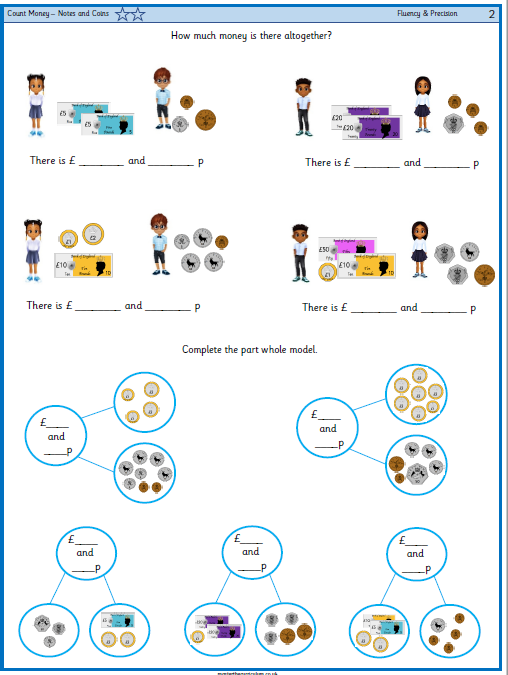 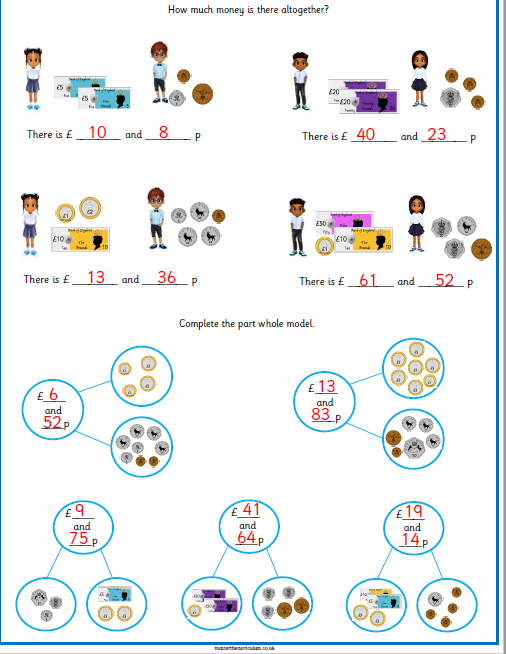 Monday Challenge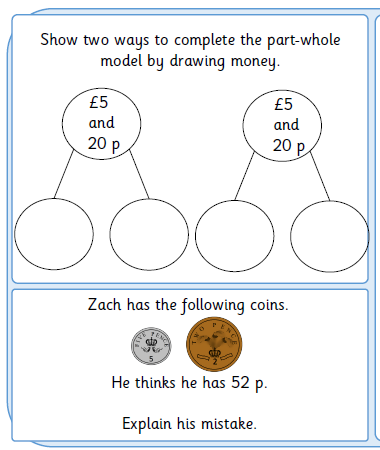 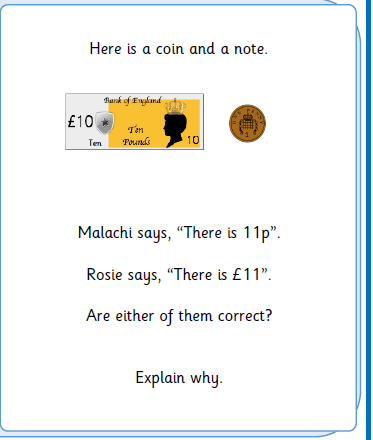 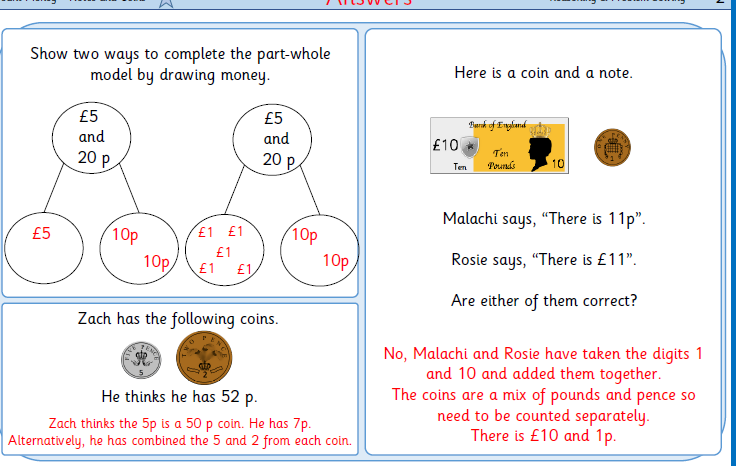 